Catholic Parishes of Abbots Langley & Chipperfield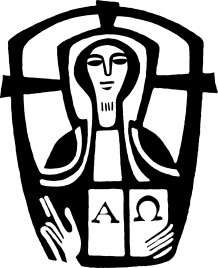 The Presbytery96, The CrescentABBOTS LANGLEYWD5 0DS01923 266177abbotslangley@rcdow.org.ukchipperfield@rcdow.org.ukApplication for BaptismFull Name of Child	__________________________________________________________________Date of Birth		____________________ Preferred Month of Baptism _______________Full Name of Mother	________________________________ Maiden Name___________________Full Name of Father	__________________________________________________________________Home Address		__________________________________________________________________				________________________________ Postcode_______________________Contacts			Tel_____________________________ Email___________________________Church of Marriage	__________________________________________________________________Religion of Mother	__________________________Religion of Father_____________________Godparents (maximum of 3 - ALL Godparents must be baptized Catholics and at least one must be a practising, confirmed Catholic. Persons of other faiths may stand as a "Special Witness" but not as a Godparent.Godparent			_______________________________ Where Practising________________Godparent			_______________________________ Where Practising________________Godparent			_______________________________ Where Practising________________If you don't have canonical domicile in either parishes of ABBOTS LANGLEY or  CHIPPERFIELD, permission must be obtained from the Parish Priest of the parish in which you live.Name of Parish		__________________________________________________________________Signature of Priest	______________________________________ Date______________________Parish SealPlease be seated in church 10 minutes prior to the start time of 12noon